Российская Федерация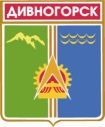 Администрация города ДивногорскаКрасноярского края П О С Т А Н О В Л Е Н И Е14.11.2019 				   г. Дивногорск		                	                       № 206пОб утверждении Порядка представления, рассмотрения и оценки предложений по включению дворовой территории в муниципальную программу «Формирование комфортной городской (сельской) среды» на 2018-2024 годыВ рамках реализации Федерального приоритетного проекта «Формирование комфортной городской среды» в целях создания условий для системного повышения качества и комфорта городской среды на территории муниципального образования город Дивногорск, в соответствии с Постановлением Правительства Российской Федерации от 10 февраля 2017 № 169 «Об утверждении правил предоставления и распределения субсидий из федерального бюджета бюджетам субъектов Российской Федерации на поддержку государственных программ субъектов Российской Федерации и муниципальных программ формирования современной городской среды», руководствуясь статьей 43 Устава города Дивногорска:ПОСТАНОВЛЯЮ:1. Утвердить Порядок представления, рассмотрения и оценки предложений по включению дворовой территории в муниципальную программу «Формирование комфортной городской (сельской) среды» на 2018-2024 годы согласно приложению к настоящему постановлению.2. Настоящее постановление вступает в силу со дня его официального опубликования.3. Считать утратившим силу постановление администрации города Дивногорска от 13.10.2017  № 188п «Об утверждении Порядка представления, рассмотрения и оценки предложений по включению дворовой территории в муниципальную программу «Формирование комфортной городской (сельской) среды» на 2018-2022 годы (в ред. пост. адм. города Дивногорска от 13.11.2018 № 182п).4. Настоящее постановление подлежит опубликованию в средствах массовой информации и размещению на официальном сайте администрации города Дивногорска в информационно-телекоммуникационной сети «Интернет».          5. Контроль за исполнением настоящего постановления оставляю за собой. Глава города							                         Е.Е. ОльПриложение к постановлению администрации города Дивногорскаот 14.11.2019 № 206пПорядокпредставления, рассмотрения и оценки предложений по включению дворовой территории в муниципальную программу «Формирование комфортной городской (сельской) среды» на 2018-2024 годы1. Общие положения1.1. Настоящий Порядок определяет механизм отбора дворовых территорий многоквартирных домов (далее - отбор) для включения в муниципальную программу «Формирование комфортной городской (сельской) среды» на 2018-2024 годы (далее – Программа) в целях улучшения благоустройства дворовых территорий и вовлечения жителей в развитие территорий.1.2. Организатором отбора является администрация города Дивногорска в лице Муниципального казенного учреждения «Городское хозяйство» города Дивногорска (далее – организатор отбора).1.3. К обязанностям организатора отбора относятся:1) опубликование на официальном сайте администрации города Дивногорска, размещенном в информационно-телекоммуникационной сети «Интернет» следующей информации:а) сроки проведения отбора заявок;б) ответственные лица за проведение отбора заявок;в) время и место приема заявок на участие в отборе, 2) организация приема заявок;3) оказание консультационно-методической помощи участникам отбора;4) организация работы общественной комиссии по развитию городской (сельской) среды на территории муниципального образования город Дивногорск, сформированной в соответствии с Порядком формирования и работы общественной комиссии по развитию городской (сельской) среды на территории муниципального образования город Дивногорск, утвержденным приложением №1 к распоряжению администрации города Дивногорска от 16.10.2019 № 2000 р;5) опубликование результатов отбора на официальном сайте муниципального образования, размещенном в информационно-телекоммуникационной сети «Интернет», а также в средствах массовой информации.2. Условия включения дворовых территорий в Программу2.1. В Программу могут быть включены дворовые территории при соблюдении следующих условий:1) Общим собранием собственников помещений в многоквартирных домах принято решение по следующим вопросам:а) об обращении с предложением по включению дворовой территории многоквартирного дома в муниципальную программу «Формирование комфортной городской (сельской) среды» на 2018-2024 годы в целях софинансирования мероприятий по благоустройству;б) выполнение в 2018-2024 годы работ по благоустройству дворовой территории многоквартирного дома, софинансируемых за счет субсидии из федерального (краевого) бюджета исходя из минимального (дополнительного) перечня.в) обеспечение финансового участия заинтересованных лиц (собственников помещений   многоквартирного дома) при выполнении работ по благоустройству двора, которая будет определена в следующих размерах:не менее 2% от сметной стоимости при выполнении работ по благоустройству дворовой территории по минимальному перечню;не менее 20% от сметной стоимости при выполнении работ по благоустройству дворовой территории по дополнительному перечню;г) обеспечение трудового участия заинтересованных лиц (собственников помещений многоквартирного дома), не требующего специальной квалификации, при выполнении работ по благоустройству дворовой территории по минимальному и дополнительному перечню;д) обеспечение последующего содержания благоустроенной территории многоквартирного дома в соответствии с требованиями законодательства из средств собственников, вносимых в счет оплаты за содержание жилого помещения.е) об определении лица, уполномоченного на подачу предложений, представляющего интересы собственников при подаче предложений и реализации Программы;ж) об определении уполномоченных лиц из числа собственников помещений для участия в обследовании дворовой территории, приемке выполненных работ по благоустройству дворовой территории многоквартирного дома, в том числе подписании соответствующих актов приемки выполненных работ.2) Многоквартирный дом, дворовую территорию которого планируется благоустроить, сдан в эксплуатацию до 2006 года и при этом не признан в установленном порядке аварийным и подлежащим сносу.3) Бюджетные ассигнования на благоустройство дворовой территории  не предоставлялись.4) Информация от организации, обеспечивающей управление многоквартирным домом, о том, что в период благоустройства дворовой территории, проведение капитального ремонта общего имущества  многоквартирного дома, наружных коммунальных и иных сетей (коммуникаций) не будет производиться.В случае планируемых вышеуказанных работ информация должна содержать обязательство управляющей организации в срок до 1 мая текущего года  предоставить согласованный  график производства работ с лицами, которые планируют  производить такие работы.5) Отсутствуют споры по границам земельного участка.6) Наличие выбранного и реализованного в многоквартирном доме, включенном в региональную программу капитального ремонта общего имущества в многоквартирных домах на территории Красноярского края, способа управления в соответствии со статьей 161 Жилищного кодекса Российской Федерации, наличие при непосредственном способе управления заключенного договора на выполнение работ по содержанию общего имущества многоквартирного дома.3. Порядок подачи документов для проведения отбора заявок3.1. Заявка на участие в отборе дворовых территорий для включения в Программу подается организатору отбора до 15 ноября, года предшествующего проведению отбора по адресу: г. Дивногорск, ул. Комсомольская, 2, кабинет № 309.3.2. Заявки могут быть направлены по почте, в электронной форме с использованием официального сайта администрации города Дивногорска, размещенного в информационно-телекоммуникационной сети «Интернет», а также могут быть приняты при личном приеме.3.3. Заявка подписывается уполномоченным собственниками лицом.3.4. К заявке прикладываются следующие документы:а) копия протокола общего собрания собственников помещений многоквартирных домов, отражающего решение вопросов указанных в п.п.2.1 настоящего Порядка, проведенного  в соответствии со статей 44 – 48  Жилищного кодекса Российской Федерации;б) пояснительная записка, отражающая общие сведения о дворовой территории, количество квартир, находящихся в домах, прилегающих к дворовой территории, состав элементов благоустройства, с описанием планируемых работ по благоустройству;в) паспорт благоустройства дворовой территории, составленный 
по итогам инвентаризации дворовой территории, проведенной в порядке, установленном постановлением Правительства Красноярского края 
от 18.07.2017 № 415-п;г) дизайн-проект благоустройства придомовой территории;д) фотоматериалы, отражающие фактическое состояние дворовой территории;е) информация об общественной деятельности собственников по благоустройству дворовой территории за последние пять лет;ж) информация организации, управляющей многоквартирным домом  об уровне оплаты за жилое помещение и коммунальные услуги по состоянию на 1 января текущего года по многоквартирным домам, в отношении которых подается заявление о возмещении на благоустройство дворовой территории;з) Ф.И.О. представителя (представителей) заинтересованных лиц, уполномоченных на представление предложений, согласование дизайн-проекта благоустройства дворовой территории, а также на участие в контроле за выполнением работ по благоустройству дворовой территории, в том числе промежуточном, и их приемке.3.5. Организатор отбора регистрирует заявки в день их поступления в реестре заявок в порядке очередности поступления, поставляя отметку на заявке с указанием даты, времени и порядкового номера.3.6. В отношении одной дворовой территории может быть подана только одна заявка на участие в отборе.3.7. Если заявка на участие в отборе подана по истечении срока приема заявок, либо предоставлены документы не в полном объеме, установленном пунктом 3.4 настоящего Порядка, заявка к участию в отборе не допускается. О причинах не допуска к отбору сообщается уполномоченному лицу в письменном виде не позднее трех рабочих дней со дня поступления документов.4. Порядок оценки и отбора поступивших заявок4.1. Общественная комиссия по развитию городской среды, сформированная в соответствии с Положением, (далее - Комиссия) проводит отбор представленных заявок, в целях включения дворовых территорий в Программу, по балльной системе, исходя из критериев отбора, согласно приложению к настоящему Порядку, в срок не более пяти рабочих дней с даты окончания срока подачи таких заявок.4.2. Комиссия рассматривает заявки на участие в отборе на соответствие требованиям и условиям, установленным настоящими Порядком, о чем составляется протокол рассмотрения и оценки заявок на участие в отборе (далее - протокол оценки), в котором в обязательном порядке оцениваются заявки на участие в отборе всех участников отбора, с указанием набранных ими баллов.4.3. Комиссия проводит проверку данных, представленных участниками отбора, путем рассмотрения представленного пакета документов, при необходимости выезжает на место.4.4. Включению в Программу подлежат дворовые территории, набравшие наибольшее количество баллов на общую сумму, не превышающую размер выделенных субсидий на текущий финансовый год.Физическое состояние дворовой территории и необходимость ее благоустройства определяется по результатам инвентаризации дворовой территории, проведенной в порядке, установленном постановлением  Правительства Красноярского края от 18.07.2017 № 415-п.В случае, если несколько дворовых территорий наберут одинаковое количество баллов, очередность включения в Программу определяется по дате подачи заявки.Приоритет в текущем году отдается предложениям жителей, которые были приняты общественной комиссией на рассмотрение, как соответствующие требованиям и критериям, но не были включены в Программу в предшествующем году.4.5. Решение Комиссии оформляется протоколом, подписанным председателем, с приложением таблицы подсчета баллов, которые размещаются на официальном сайте администрации города.4.6. В течение 5 рабочих дней со дня принятия Программы, заявителю направляется уведомление о включении дворовой территории в мероприятие и предоставлении субсидии.5. Очередность включения в программу определяется по наибольшему количеству баллов.Приложение к Порядку представления, рассмотрения и оценки предложений по включению дворовой территории в муниципальную программу «Формирование комфортной городской (сельской) среды» на 2018-2024 годыПримечание: * Запрашивается в рамках межведомственного взаимодействия.** Подтверждается копией протокола общего собрания собственников помещений многоквартирного дома.В случае если решение об избрании совета многоквартирного дома собственниками помещений не принято или соответствующее решение не реализовано, и такое решение принято на общем собрании, которое было созвано органом местного самоуправления - количество баллов составляет 2.*** При уровне оплаты за жилое помещение и коммунальные услуги  ниже среднего по муниципальному образованию город Дивногорск комиссия отклоняет такие предложения для включения в муниципальную программу  отбора.№ Критерии отбораБаллыТехнические критерииТехнические критерииТехнические критерии1Срок ввода в эксплуатацию многоквартирного домаот 10 до 15 летот 16 до 25 летот 26 до 35 летсвыше 35 лет13562Комплексность работы (дополнительный перечень работ, подъезд к дворовым территориям, озеленение)от 2 до 10 (за каждый вид работ +1 балл)2.1Выполнение работ по капитальному ремонту общего имущества многоквартирного дома в 2018-2024 годах (при наличии договора на строительно-монтажные работы)22.2Безбарьерность23Наличие копии кадастрового паспорта на дворовую территорию*24.1В отношении земельных участков, которые образуют дворовую территорию многоквартирного дома, проведен государственный кадастровый учет, и земельные участки переданы в общую долевую собственность собственников помещений в многоквартирном доме,- до 100 кв.м - до 200 кв.м- до 300 кв.м- до 400 кв.м- свыше 400 кв.м246810Организационные критерииОрганизационные критерииОрганизационные критерии5Доля голосов собственников, принявших участие в голосовании по вопросам повестки общего собрания собственников помещений67% - 570% - 680% - 790% - 8100%- 96Участие собственников в благоустройстве территории за последние пять лет (проведение субботников, участие в конкурсах на лучший двор,  разбивка клумб и т.п.)До 10 баллов7Избрание и деятельность совета многоквартирного дома согласно ст. 161.1 Жилищного кодекса РФ **238В многоквартирном доме выбран и реализован способ управления (товарищество собственников жилья, жилищный кооператив, управляющая компания или иной специализированный потребительский кооператив)39Количество квартир в домах, прилегающих к дворовой территории:до 50от 51 до 100от 101 до 150от 151 до 200свыше 2012 3457Финансовые критерииФинансовые критерииФинансовые критерии10Доля финансового участия собственников помещений по минимальному перечню работ2% - 2;3% - 3;4% - 4;5% - 5;6% - 6;7% - 7;8% - 8;9% - 9;10% - 10;11% - 11;12% - 12;13% - 13;14% - 14;15% - 15;16% - 16;17% - 17;18% - 18;19% - 19;20% - 20.11Наличие принятого решения по доле финансового участия иных заинтересованных лиц (спонсоров)****Балльная оценка  соответствует округленному до целого числа значению  процента софинансирования12Уровень оплаты за жилое помещение и коммунальные услуги в зависимости от среднего уровня оплаты за жилое помещение икоммунальные услуги по муниципальному образованию ***средний по МО  - 90,8 %выше среднего на 0,1%  - 1выше среднего на 0,2 % - 2выше среднего на 0,3%  -3